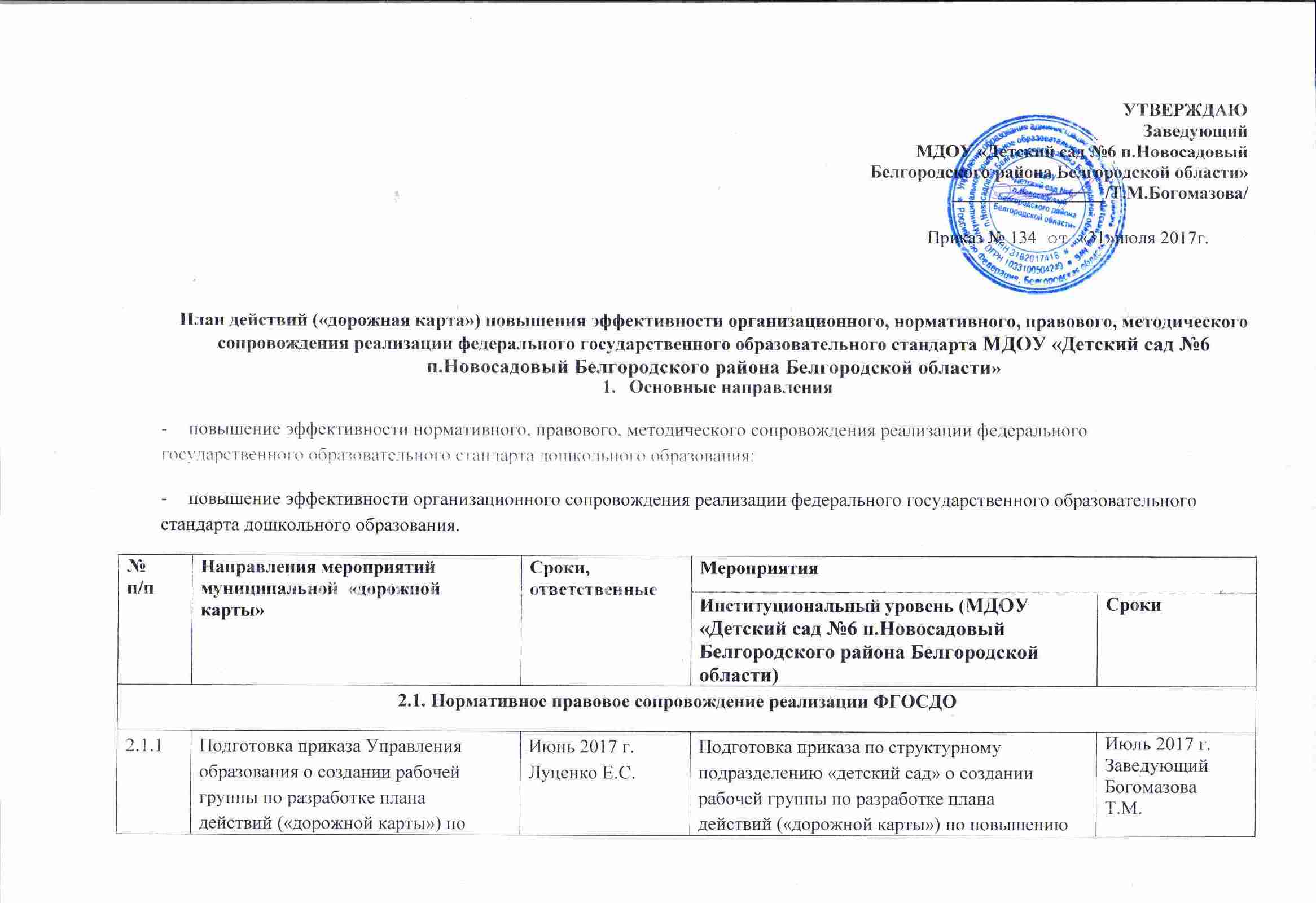 УТВЕРЖДАЮЗаведующийМДОУ «Детский сад №6 п.НовосадовыйБелгородского района Белгородской области» _________________/Т.М.Богомазова/                                                                        Приказ № 134 от «31»июля 2017г.                                                                                                                                                                                                                                       План действий («дорожная карта») повышения эффективности организационного, нормативного, правового, методического сопровождения реализации федерального государственного образовательного стандарта МДОУ «Детский сад №6 п.Новосадовый Белгородского района Белгородской области»Основные направления повышение эффективности нормативного, правового, методического сопровождения реализации федерального государственного образовательного стандарта дошкольного образования; повышение эффективности организационного сопровождения реализации федерального государственного образовательного стандарта дошкольного образования.№п/пНаправления мероприятий муниципальной  «дорожной карты» Сроки, ответственныеМероприятияМероприятия№п/пНаправления мероприятий муниципальной  «дорожной карты» Сроки, ответственныеИнституциональный уровень (МДОУ «Детский сад №6 п.Новосадовый Белгородского района Белгородской области)Сроки2.1. Нормативное правовое сопровождение реализации ФГОСДО2.1. Нормативное правовое сопровождение реализации ФГОСДО2.1. Нормативное правовое сопровождение реализации ФГОСДО2.1. Нормативное правовое сопровождение реализации ФГОСДО2.1. Нормативное правовое сопровождение реализации ФГОСДО2.1.1Подготовка приказа Управления образования о создании рабочей группы по разработке плана действий («дорожной карты») по повышению эффективности нормативно-правового, методического и организационного сопровождения реализации ФГОС ДОв образовательных организациях Белгородского районаИюнь 2017 г. Луценко Е.С.Подготовка приказа по структурному подразделению «детский сад» о создании рабочей группы по разработке плана действий («дорожной карты») по повышению эффективности нормативно-правового, методического и организационногосопровождения реализации ФГОС ДОИюль 2017 г.ЗаведующийБогомазова Т.М.2.1.2Разработка и утверждение плана действий («дорожной карты») по повышению эффективности нормативно-правового, методического сопровождения реализации ФГОС ДОв образовательных организациях Белгородского районаИюнь 2017 г. Луценко Е.С.Разработка и утверждение («дорожной карты») по повышению эффективности нормативно-правового, методического сопровождения реализации ФГОС ДО в структурном подразделении «детский сад»Июль 2017 г.ЗаведующийБогомазова Т.М.Старший воспитательРабочая группа2.1.3Подготовка приказа Управления образования Белгородского района о проведении анализа годового планирования в соответствии с ФГОСИюнь 2017 г. Луценко Е.С.Подготовка приказа по структурному подразделению «детский сад» о проведении анализа годового планирования в соответствии с ФГОС ДОИюль 2017 г.ЗаведующийБогомазова Т.М.2.1.4Подготовка приказа Управления образования администрации Белгородского района о проведении экспертизы АООП (АОП) для детей с ОВЗ в образовательных организациях, реализующих программы дошкольного образованияАвгуст 2017 г. Решетникова Т.В.Разработка приказа по структурному подразделению «детский сад»  о подготовке АООП (АОП) к экспертизе Управлением образования администрации Белгородского районаАвгуст 2017 г.ЗаведующийБогомазова Т.М.2.2. Методическое сопровождение реализации ФГОСДО2.2. Методическое сопровождение реализации ФГОСДО2.2. Методическое сопровождение реализации ФГОСДО2.2. Методическое сопровождение реализации ФГОСДО2.2. Методическое сопровождение реализации ФГОСДО2.2.1Организация и проведение инструктивно-методического совещания со старшими воспитателями ДОУ и руководителями структурных подразделений по теме: «Требования к разработке и реализации АООП и АОП»Август 2017 г.Луценко Е.С.Организация и проведение инструктивно-методического совещания для педагогов структурного  подразделения «детский сад»   по теме: «Требования к разработке и реализации АООП и АОП»Август 2017 г.Старший воспитательМикушева О.Н.2.2.2Проведение семинара для учителей-логопедов ОО по разработке АООП (АОП) для детей с ОВЗСентябрь2017 г.Решетникова Т.В.Организация участия специалистов в семинаре, в рамках которого будет рассмотрен вопрос об особенностях разработки АООП (АОП) для детей с ОВЗСентябрь 2017 г.Старший воспитательМикушева О.Н.2.2.3Проведение семинара для педагогов-психологов ДОО по разработке АООП (АОП) для детей с ОВЗСентябрь2017 г.Решетникова Т.В.Организация участия специалистов в семинаре, в рамках которого будет рассмотрен вопрос об особенностях разработки АООП (АОП) для детей с ОВЗСентябрь 2017 г.Старший воспитательМикушева О.Н.Педагог-психологПоваренкина О.Н.2.2.4Проведение семинара для воспитателей групп компенсирующей направленности ДОО по разработке АООП (АОП) для детей с ОВЗСентябрь2017 г.Решетникова Т.В.Организация участия специалистов в семинаре, в рамках которого будет рассмотрен вопрос об особенностях разработки АООП (АОП) для детей с ОВЗСентябрь 2017 г.Старший воспитательМикушева О.Н.2.3. Организационное сопровождение реализации ФГОСДО2.3. Организационное сопровождение реализации ФГОСДО2.3. Организационное сопровождение реализации ФГОСДО2.3. Организационное сопровождение реализации ФГОСДО2.3. Организационное сопровождение реализации ФГОСДО2.3.1Организация мониторинга соответствия развивающей предметно-пространственной среды образовательных организаций требованиям ФГОС ДОИюль 2017 г.Организация мониторинга соответствия развивающей предметно-пространственной среды структурного подразделения «детский сад» требованиям ФГОС ДОИюль 2017 г.Старший воспитатель Микушева О.Н.Педагоги МДОУ2.3.2Организация оперативного мониторинга использования парциальных программ в ДОУ и ОУ Белгородского района в ООП-ОПДО в части, формируемой участниками образовательных отношений и в дополнительных общеобразовательных программах ДОУ и ОУАвгуст2017 г.Организация оперативного мониторинга использования парциальных программ в структурном подразделении «детский сад»  в ООПДОв части, формируемой участниками образовательных отношений Август2017 г.Старший воспитатель Микушева О.Н.Педагоги МДОУ2.3.3Организация обсуждения результатов проведения мониторинга соответствия РППС и оперативного мониторинга парциальных программ на совещании для заведующих, старших воспитателей ДОУ и руководителей структурных подразделенийСентябрь2017 г.Луценко Е.С.Организация обсуждения результатов проведения мониторинга соответствия РППС и оперативного мониторинга парциальных программ на совещании при заведующем структурного подразделения «детский сад», педагогическом часеСентябрь2017 г.Старший воспитатель Микушева О.Н.Педагоги МДОУ2.3.4Сбор информации по ДОУ и ОУ о внесенных изменениях в ООП-ОПДО в часть, формируемую участниками образовательных отношенийАвгуст 2017 г. Луценко Е.С.Внесение изменений в ООП ДОв часть, формируемую участниками образовательных отношенийАвгуст 2017 г.Старший воспитатель Микушева О.Н.2.3.5Проведение экспертизы ООП - ОПДО ДОУ и ОУ (дошкольные группы)август 2017 г. Луценко Е.С.Подготовка к экспертизе ООП ДО согласно графику, утвержденному Управлением образования администрации Белгородского районаСентябрь 2017 г.Старший воспитательМикушева О.Н.2.3.6Проведение экспертизы АООП (АОП) для детей с ОВЗ дошкольных образовательных организацийАвгуст 2017г. Решетникова Т.В.Подготовка к экспертизе АООП (АОП) для детей с ОВЗАвгуст 2017 г.Старший воспитательМикушева О.Н.Педагог-психологПоваренкина О.Н.Учитель-логопед 2.3.7.Обсуждение результатов проведения экспертизы АООП (АОП) для детей с ОВЗ на совещании руководителей ДОУ и руководителей структурных подразделенийСентябрь 2017 г. Решетникова Т.В.Ознакомление педагогических работников с результатами экспертизы АООП (АОП) для детей с ОВЗ на совещании при заведующем структурного подразделения «детский сад»Июнь 2017 г.Старший воспитатель Микушева О.Н.Педагоги МДОУ2.3.8.Обсуждение результатов проведения экспертизы ООП - ОПДО ДОУ и ОУ (дошкольные группы) на совещании руководителей ДОУ и руководителей структурных подразделенийСентябрь 2017 г. Луценко Е.СОзнакомление педагогических работников с результатами экспертизы ООП ДОна совещании при заведующем структурного подразделения «детский сад»Сентябрь 2017 г.ЗаведующийБогомазова Т.М.Старший воспитатель Микушева О.Н.Педагоги МДОУ2.3.9.Проведение экспертизы по организации дополнительных образовательных услуг, в т.ч. платныхСентябрь 2017 г. Луценко Е.С.Подготовка пакета документов по организации дополнительных образовательных услуг в ДОУСентябрь 2017 г.Старший воспитатель Микушева О.Н.